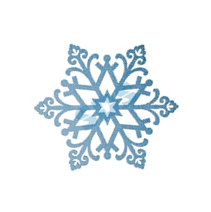 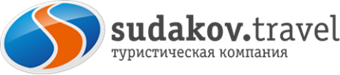 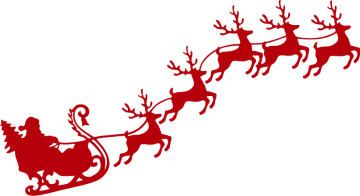 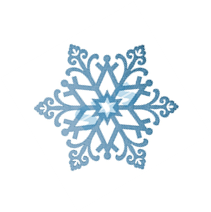 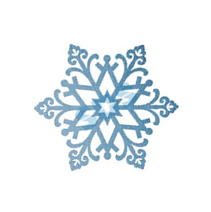 Детей и их родителей приглашаемв увлекательное зимнее путешествие!!!       «Новогодний Ретропоезд» Команда «Судаков Тревел» приглашает маленьких гостей и их родителей на увлекательное путешествие в невероятную историю о приключениях наших героев.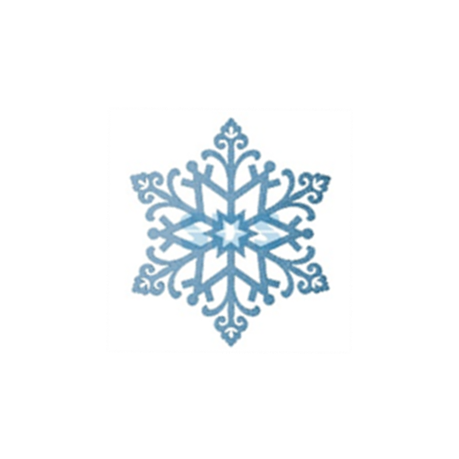 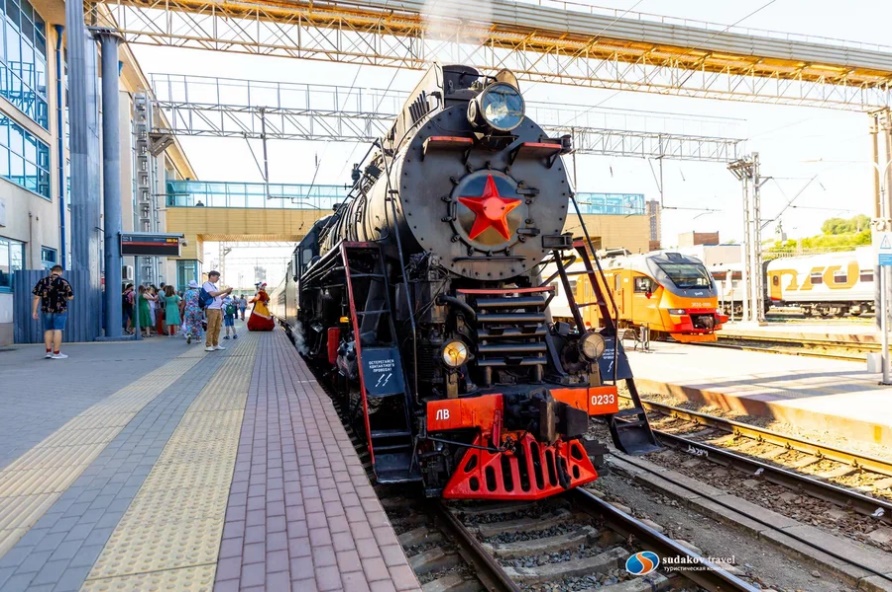 В дороге не скучаем, готовимся к встрече с Дедом Морозом!В пути следования наши герои предложат детям занимательные игры, конкурсы, задания!24 и 25 декабря 2022 	4,5 и 8 января 2023	Программа путешествия:	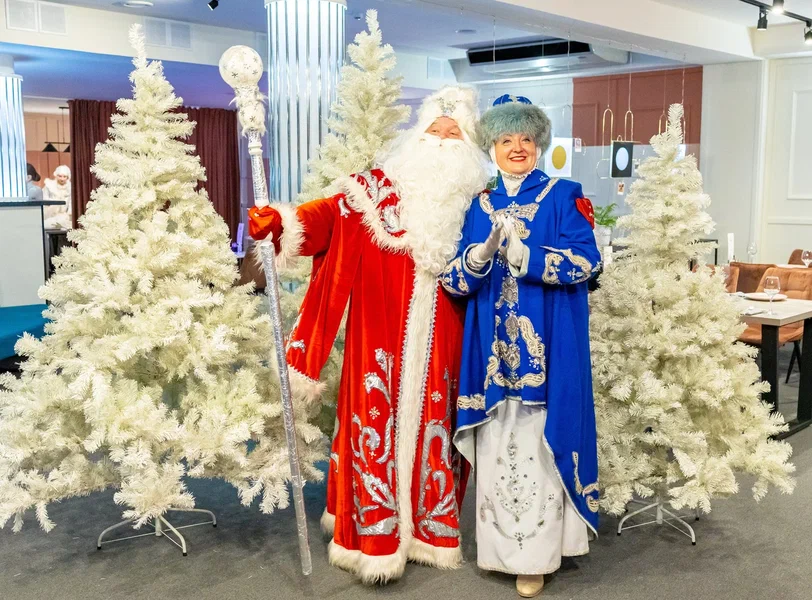 8:30-09:32 в зале ожидания пригородного вокзала г. Ростова на Донугостей встретят сказочные герои: Снежная Королева, заяц, снеговик и многие другиеЗанимаем места в Новогоднем ретропоезде. 09:32 Отправление Ретропоезда из Ростова в Таганрог. 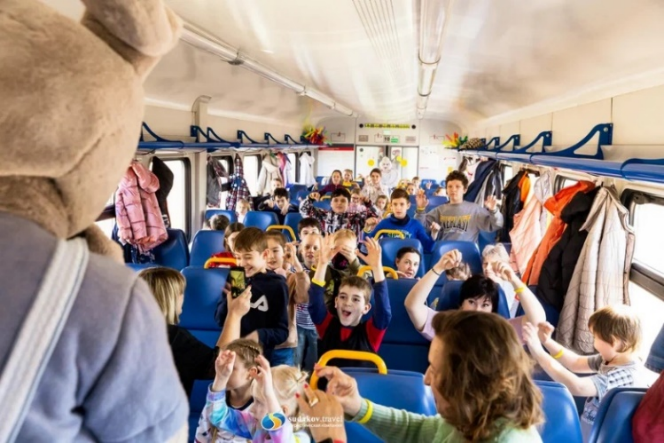 В дороге наши герои не заставят вас скучат: -соберём снежинку из льдинок, -построим замок Снежной Королевы, -поиграем в снежки, -сочиним зимнюю мелодию и многое другое. 11:32 Прибытие Ретро поезда в Таганрог (Новый вокзал).11:32-12:00 Встреча с Дедушкой Морозом и Снегурочкой. Сыграем с ними в хороводные игры, и все вместе загадайте желания, дотронувшись до волшебного посоха.12:00-12:30 Автобусная экскурсия.13:00-15:00 Представление в театре/Новогодний мастер класс.16:00 Отправление Ретро поезда из Таганрога (Новый вокзал) в Ростов.	Стоимость: 1 990 руб./чел.В стоимость входит: билеты в ретропоезд Ростов-Таганрог-Ростов;шоу-программа в пути Ростов-Таганрог;сопровождение по маршруту;автобусная экскурсия;угощение.Дополнительно оплачивается:билет в театр 350 руб./чел. мастер-класс от 150-300 руб./чел.              Телефон для справок: 8 (8634) 61-23-23, 8 988 252 75 95 Марина, 8 918 512 69 66 Аделина